SOLICITUD NÚMERO: _____DOCUMENTACIÓN PARA ADJUNTAR A LA SOLICITUD:Certificado de la Liga, Federación o ASCUN donde especifique: Lugar, Fecha, Vigencia del campeonato y en representación de quién.Certificado donde se especifiquen los ingresos laborales propios o familiares.(este puede ser realizado a  mano por cada uno, debido a que este certificado es amparado por la Ley anti tramites, artículo 19 del 2012)La Institución se reserva el derecho de verificar la información y de asignar el respectivo descuento.FIRMA DEL ESTUDIANTE				RECIBIDO POR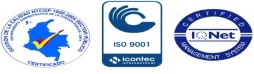 ____________________________		______________________---------------------------------------------------------------------------------------------------------------------------------SOLICITUD DESCUENTO POR LEY DEL DEPORTEFECHA DE ENTREGA: ____________________   	SOLICITUD NÚMERO: ____FIRMA ESTUDIANTE _________________________   RECIBIDO POR: __________________															PRIMER APELLIDOSEGUNDO APELLIDONOMBRE COMPLETODOCUMENTO DE IDENTIDADTELÉFONOPROGRAMA ACADÉMICOFECHACAMPEONATOFECHA TORNEOMES - AÑOMEDALLA OBTENIDAEN REPRESENTACIÓN DE: